Poema con sus partes remarcadas (inicio)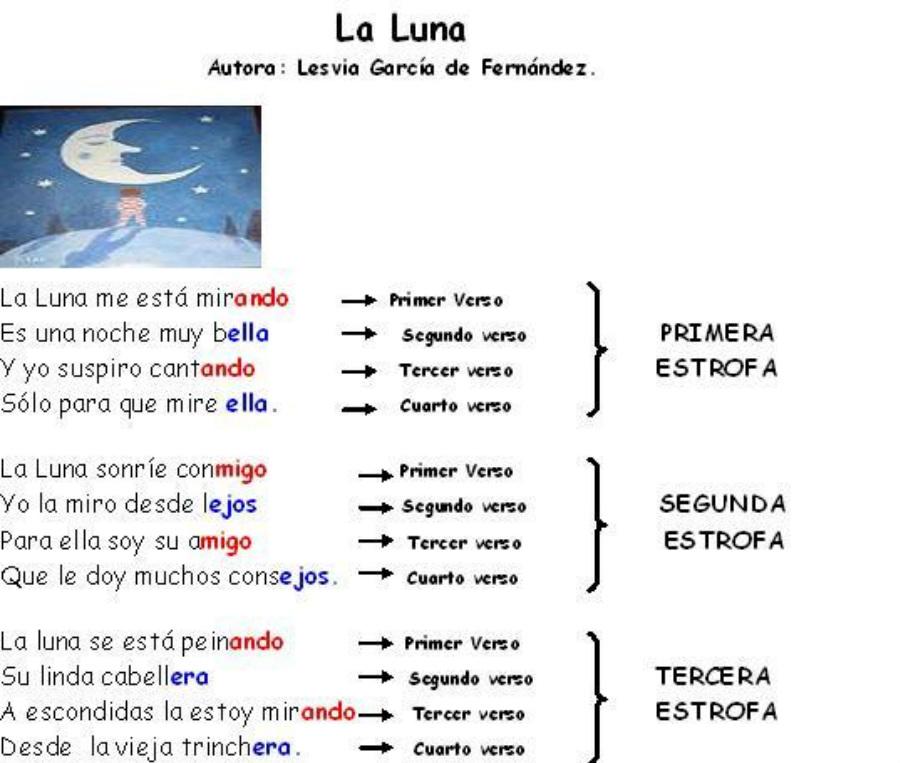   Planificación de Clase  Planificación de Clase  Planificación de Clase  Planificación de ClaseAsignatura: Lenguaje y comunicación Nivel: 5° básico Semestre: Primero Semestre: Primero Unidad didáctica:  Unidad 2 Unidad didáctica:  Unidad 2 Tiempo: 80-90 minutos Tiempo: 80-90 minutos Docente: Karina Guerrero Mieres Docente: Karina Guerrero Mieres Objetivos de Aprendizaje (OA) 05Analizar aspectos relevantes de diversos poemas para profundizar su comprensión: explicando cómo el lenguaje poético que emplea el autor apela a los sentidos, sugiere estados de ánimo y crea imágenes en el lector; identificando personificaciones y comparaciones y explicando su significado dentro del poema; distinguiendo los elementos formales de la poesía (rima asonante y consonante, verso y estrofa).Habilidad(es)Aplicar conocimientos para crear un poemaActitud(es)Demostrar disposición e interés por expresarse de manera creativa por medio de la comunicación oral y escrita.Actitud(es)Demostrar disposición e interés por expresarse de manera creativa por medio de la comunicación oral y escrita.Conocimiento previoConocer diferentes textos narrativosIdentificar lo que es una estrofa y verso Vocabulario técnicoPoemaVerso, estrofa, rima.Objetivo de la claseIdentificar versos y estrofas Objetivo de la claseIdentificar versos y estrofas ContenidosLa estructura del poemaVersosestrofas Tipo evaluaciónFormativa Instrumento evaluación GuíaForma evaluación Heteroevaluación Secuencia didácticaSecuencia didácticaIndicador(es) de evaluación o logro Recursos de aprendizajeInicio (10 – 15 minutos)La docente saluda a los estudiantes, y les presentará el objetivo de la clase y les preguntará si conocen los poemasSe les presentará un breve video a los estudiantesEn el video aparecerá un poema llamado “ La Luna” Inicio (10 – 15 minutos)La docente saluda a los estudiantes, y les presentará el objetivo de la clase y les preguntará si conocen los poemasSe les presentará un breve video a los estudiantesEn el video aparecerá un poema llamado “ La Luna” Escribe los versos del poemaEscribe la cantidad de estrofas del poema Responde correctamente a que el poema corresponde al género líricoGuía evaluativaGuía de trabajoDesarrollo (70 - 60 minutos)A través de una presentación ppt se mostrarán las principales características del poema, también estarán marcadas los versos y las estrofas. (cápsula)Los estudiantes deberán realizar un poema con un tema a libre elección. Desarrollo (70 - 60 minutos)A través de una presentación ppt se mostrarán las principales características del poema, también estarán marcadas los versos y las estrofas. (cápsula)Los estudiantes deberán realizar un poema con un tema a libre elección. Escribe los versos del poemaEscribe la cantidad de estrofas del poema Responde correctamente a que el poema corresponde al género líricoGuía evaluativaGuía de trabajoCierre ( 10 – 15 minutos)¿Qué elementos debe tener un poema? ¿Debe rimar? , ¿Qué tienen de especial lo versos? ¿Cuántos versos tiene una estrofa?Los niños tendrán de apoyo las guías.Cierre ( 10 – 15 minutos)¿Qué elementos debe tener un poema? ¿Debe rimar? , ¿Qué tienen de especial lo versos? ¿Cuántos versos tiene una estrofa?Los niños tendrán de apoyo las guías.Escribe los versos del poemaEscribe la cantidad de estrofas del poema Responde correctamente a que el poema corresponde al género líricoGuía evaluativaGuía de trabajo